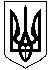 ГАЛИЦИНІВСЬКА СІЛЬСЬКА РАДАВІТОВСЬКОГО  РАЙОНУ МИКОЛАЇВСЬКОЇ ОБЛАСТІР І Ш Е Н Н ЯВід 25 лютого 2021 року №3       	                       VІ сесія  VІІІ скликанняс. ГалициновеПро  внесення змін до місцевої Програми стабілізації та соціально - економічного розвитку території Галицинівської сільської ради на 2021 рік   Відповідно  до вимог  пункту  22 статті 26   Закону  України    “ Про місцеве  самоврядування  в  Україні ” ,   статті  91  Бюджетного Кодексу  України та заслухавши  інформацію  заступника сільського голови – головного бухгалтера Л. ПАВЛЕНКО,  сільська  рада                                                      В И Р І Ш И Л А:   Внести зміни до розділу 3. «Основні завдання та напрямки» Програми стабілізації та соціально-економічного розвитку території Галицинівської сільської ради на 2021 рік», а саме:У пункті «У сфері освіти, культури та спорту» внести наступні зміни:підпункт: «облаштування майданчика спортивного та дитячого дозвілля» замінити підпунктами:«придбання та облаштування  майданчиків спортивного  дозвілля»;«придбання та облаштування ігрових дитячих майданчиків».Пункт «У сфері соціально – політичного розвитку села» доповнити підпунктами наступного змісту:забезпечення співфінансування заходів, передбачених загальнообласними, державними програмами, для проведення капітального ремонту, реконструкції, будівництва закладів соціально-культурної сфери, об’єктів житлово-комунального, водопровідно-каналізаційного господарства, співфінансування на придбання обладнання для закладів соціально-культурної сфери.надання субвенції державному бюджету на поліпшення матеріально-технічного забезпечення органів судової влади»Контроль за виконанням цього рішення покласти на постійну комісію з питань фінансів, бюджету, планування соціально-економічного розвитку, інвестицій та житлово – комунального господарства.                      Сільський голова                                   І. НАЗАР